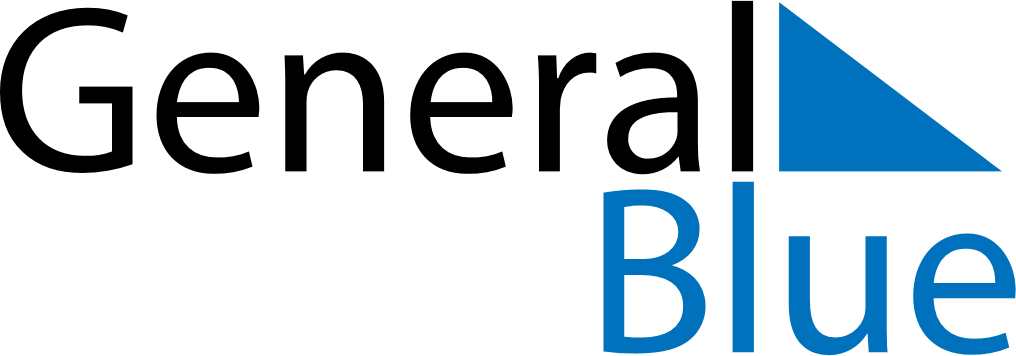 June 2026June 2026June 2026June 2026South AfricaSouth AfricaSouth AfricaSundayMondayTuesdayWednesdayThursdayFridayFridaySaturday123455678910111212131415161718191920Youth Day2122232425262627Father’s Day282930